SLOVENSKÁ ASOCIÁCIA TAEKWONDO WTREALIZOVANÁ TRÉNINGOVÁ JEDNOTKA v TAEKWONDO WTSeminárna prácaMeno a priezvisko: Michal MatikoTrénerstvo: I. Kvalifikačný stupeň Pracovisko: SATKD WTKlubová príslušnosť: Black Tiger taekwondo klub SninaDátum odovzdania práce: 28.4.2021ÚVODV seminárnej práci opisuje čo je to Taekwondo a z čoho sa skladá. Vysvetľuje pojem Black Tiger a taktiež píšeme o tom, kto vedie klub Taekwondo Black Tiger Snina a do akých skupín sa delia jeho členovia.	Táto práca nám priblíži tréningovú. tréningovú jednotku bojového umenia Taekwondo pre zápasnika klubu Black Tiger Taekwodno klub Snina, Gabriela Poldruháka, ktorý je zároveň členom C tímu reprezenacie Slovenskej Asociácie Taekwondo WT. Jednotka je zamernaná na na zlepšovanie reakčných nácvik utočných a obranných techník v kyorugi a zameriavame sa tiež na simulovaný zápas/sparring. 1	TRÉNINGOVÁ JEDNOTKA V TAEKWONDO WTTréningová jednotka je základnou organizačnou formou športového tréningu, ktorá má svoju logickú štruktúru a delí sa na štyri časti: úvodnú, prípravnú, hlavnú a záverečnú. Zlepšujeme ňou fyzickú aj psychickú stránku človeka ako aj schopnosti a zručnosti.Taekwondo je bojové umenie, ktoré sa ako forma sebaobrany vyvinulo kombináciou rôznych bojových štýlov, ktoré existovali v Kórei posledných 2000 rokov a niektorých štýlov bojových umení z okolitých krajín.V novodobej histórii je dôležitý rok 1973 kedy vznikla svetová asociácia taekwondo – WTF.Taekwondo WTF je kórejské bojové umenie, ktoré sa skladá zo:       - základných techník /seogi (postoje); makki (bloky); kongkyok (útoky) – jireugi (údery), chigi (seky), tzireugi(vpichy), chagi (kopy)/ a ďalšie techniky útokov /kkukki(podržanie), numgigi (hodenie)/; špeciálnych techník – využívajú sa v súborných cvičeniach, sú kombináciou postojov a techník rúk – blokov a úderov, - poomsae (súborných cvičení), - hosinsul (sebaobrany), - kyokpa (prerážacích techník), - kyorugi(riadeného zápasu podľa pravidiel WTF) a sebon- (troj-), dubon- (dvoj-), hanbon- (jedno-) kyorugi (krokové variácie útokov a obrany) (Kiššová, 2011).Black Tiger Taekwondo Klub Snina je klubom Korejského bojového umenia Taekwondo WT. Klub je pod vedením hlavného trénera Tomáša Potockého od roku 2009. Klub ma v súčasnosti cca 120 cvičencov a tréningové jednotky pre 5 skupín v rôznych vekových kategóriách v ktorých sú cvičenci klubu rozdelení podľa veku:  I. Skupina – 4 do 7 rokov, II. Skupina – od 8 do 12 rokov,  III. Skupina – od 12 do 15 rokov, IV. Skupina - od 16 do 23 rokov a V. Skupina - fitness taekwondo (24 a viac rokov) V prvej skupine sa predovšetkým zameriavame na rozvoj základných pohybových a koordinačných schopností pričom sa rozvíja aj psychická stránka dieťaťa. Na to využívame rôzne hry, ktoré slúžia taktiež na neskoršiu výučbu techník.V ďalšej skupine pokračujeme ďalej so všeobecným rozvojom pričom sa kladie už aj dôraz na zlepšovanie technník kopov, úderov, blokov, sekov a poomsea. V skupine číslo 3 zvyšujeme zaťažnie, kladieme dôraz na kyorugi. V skupine 4 sa  nachádzame v etape špeciálnej športovej prípravy, sú tam tréningy s vysokou intenzitou zaťaženia náročné po fyzickej aj psychickej stránke, kladie sa dôraz na výborné zvládnutie tehniky. Posledná skupina je fitness taekwondo kde sa zameriavame na celkové zlepšenie fyzickej zdatnosti pričom využívame prvky taekwonda.1.1 Charakteristika sledovaného športovcaSledovaný športovec Gabriel Poldruhák je reprezentantom Slovenkej Asociácie Taekwondo WT v C tíme. Patrí do reprezentačného tímu pre zápas, má 13 rokov a trénuje v klube taekwondo Black Tiger klub Snina s červeným opaskom 2. Kup. Jeho výška je 153 cm, hmotnosť 45kg. Taekwondo trénuje od 5 rokov, t.j. 8 rokov. Trénuje 5x do týždňa s objemom tréningovej jednotky 1,5hod. s individuálnymi tréningovými jednotkami posilňovania, behov a taekwondo tréningov. 	Gabriel momentálne trénuje v najstaršej skupine, ktorá sa zameriava na špeciálnu športovú prípravu, pre dosiahnutie čo najlepších výsledkov v zápasoch.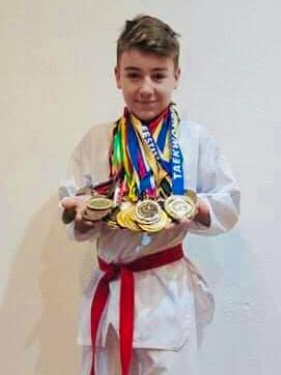 Obr. 1 Gabriel Poldruhák (zdroj: https://www.facebook.com/blacktigertaekwondosnina/posts/3689776824414296 )1.1.1 Výsledky športovca za posledné obdobieDo výsledkov sme zahrnuli obdobie za roky 2018,2019 a 2020 v športovom zápase.Rok 2018:1. miesto:	Bratislava Open,Cobra Cup PrahaJastreb OpenSakura Cup Užhorod UkrajinaBlack Tiger CupTrenčín openOlimpiada Swietokrzska Ostrowiec- PoľskoRok 2019:1. miesto:	Cobra Cup PrahaSokol Cup Hradec KrálovéTrenčín OpenBlack Tiger CupIlyo CupRok 2020:1 miesto:	Falcon Rimavská Sobota1.2 Rozbor tréningovej jednotkyTréningová jednotka je základnou organizačnou formou športového tréningu, ktorá má svoju logickú štruktúru a delí sa na štyri časti: úvodnú, prípravnú, hlavnú a záverečnú.Táto tréningová jednotka sa zameriava najmä na zlepšovanie reakčných schopností cvičencov, ale aj na trénovanie ich koordinačných schopností. Nácvik utočných a obranných techník v kyorugi a zameriavame sa tiež na simulovaný zápas/sparring. Vykonaný strečing na konci na uvoľnenie svalstva po záťaži z tréningu. Trvanie tréningovej jednotky je 90 minút. 1.3 Zaradenie tréningovej jednotkyPočas týždenného mikrocyklu je veľmi dôležité rozdelenie jednotlivých tréningovýchplánov.Táto tréningová jednotka je fyzicky náročná a preto je potrebné nechať po nej telu dostatočný čas na zregenerovanie. Tréningovú jednotku by sme mohli vložiť do stredu týždňa napr. v stredu.1.4 Záznam tréningovej jednotkyZÁVERCieľom tejto seminárnej práce bolo poukázať na treningovú jednotku v športovom zápase – kyorugi. Tréningová jednotka bola zameraná na zlepšovanie reakčných schopností cvičencov, ale aj na trénovanie ich koordinačných schopností. Nácvik utočných a obranných techník v kyorugi a zameriavame sa tiež na simulovaný zápas/sparring, kde sa využívali hlavne techniky, ktoré sa nacvičovali a to technika ,,cut kick‘‘ a obranu voči nej.ZOZNAM POUŽITEJ LITERATÚRI[1.]ANGYALOVÁ, N. a kol. 2016. Pracovné listy vzdelávacieho programu tréner Taekwondo WT I. kvalifikačného stupňa. Košice: SATKD WTF, 2016[2.]KIŠŠOVÁ, N. 2011. Systematika techník v Taekwondo WTF: seminárna práca. Banská Bystrica: FHV, 2011.[3.] HYBRANT, B. - HULINSKY. 2006. Taekwondo WTF. Praha: Taekwondo Agency, spol. s.r.o., 207s. ISBN80-86587-15-0Čas trvanie 90´Časť tréningovej jednotkyObsah a metodický postup Organizácia a nákresPomôcky/poznámky15´15´45´15´Úvodná časťPrípravná časťHlavná časťZáverečná časťFormálna časť:
-Nástup a prezentácia cvičencov
- Oboznámenie s cieľom tréningovej jednotky, hodiny- PozdravRušná časť (rozohriatie):-Rozbehanie dookola telocvične na zahriatie organizmu  s pridaním zakopávania, predkopávania, vysokých kolien, cvalu, poskokov, výskokov a reagovanie na signál píštalky na zmenu smeru, výskoku, kľuku, drepuDynamický strečingDynamické strečingové cvičeniaNa zvýšenie kĺbovej pohyblivostiRozcvičenie kĺbov tela krúžením: hlavou, ramenami, predlaktím, zápästiami, trupom, krúženie v bedrovom kĺbe, kolennom a členkami-krúženie hlavou polkruhy vpred a vzad, vytáčanie do strán krúženie pažami vpred, vzad, natiahnutie do strán a za hlavou, krúženie predlaktím a zápästím, oblúkom z pripaženia do vzpaženia predom, oblúkom z pripaženia do vzpaženia bokom- krúženie celým trupom, nohy sú na šírku ramien, úklony do jeden a druhej strany, predklony a záklony, krúženie panvou- krúženie nôh v bedrovom kĺbe dovnútra a von, krúženie v kolennom kĺbe, krúženie chodidlom, juchumseogi, roztláčam kolená,- sed rozkročný, kmitať k chodidlám s rukami predpaženými, sed spojný- ruky predpažiť a chytiť chodidlá  koleno a pritiahnuť sa k vystretej nohe po chvíli vytočiť vzad a výmena nôhRozkopanie vo dvojiciach – kopy na lapy:Základné kopy: Bandal Chagi, Dollyo chagi, Neryo chagi, Dwit chagi, Momdollyo, Dwi bandal chagi10x opakovanie na kažú nohuZverenci sa oblečú do chráničov a viestVykonávajú sa techniky vo dvojiciach ako simulácie zo zápasu1. technika – (lapy) – cvičenci majú otvorený postoj, cvičenec A útočí prednou nohou bandalchagi, cvičenec B uskakuje a robí kontru zo zadnej nohy bandalchagi. Cvičenci sa striedajú po technike. 2x opakovanie po 1:30min a 30 sekúnd prestávka2. technika  - (lapy) – cvičenec A z prednej nohy 2x ´´cutkick´´ bez dopadu nohy dolyochagi, cvičenec B sa bráni. Cvičenci sa striedajú po technike.2x opakovanie po 1:30min a 30 sekúnd prestávka3. technika – (lapy) Cvičenec A z prednej nohy útočí ´´cutkick´´, cvičenec B úder na vestu a Neryochagi2x opakovanie po 1:30min a 30 sekúnd prestávka4. technika – (lapy) Cvičenec A útočí bandalchagi, cvičenec B zastavuje A s technikou ´´cutkick´´ a po položení nohy útočí druhou nohou dolyochagi2x opakovanie po 1:30 a 30 sekúnd prestávka5. technika – (lapy) Cvičenec A útoči prednou nohou bandalchagi, z prednej nohy gawichagi (nožnice), cvičenec B sa bráni kopom dwitchagi2x opakovanie po 1:30min a 30 sekúnd prestávkaSparringy:Voľne sparringy vo dvojiciach, pričom sa po skončeni kola dvojice točia a menia medzi sebou na nácvik predošlých techník10x opakovanie po 1:30min a 30 sekundová prestávkaRegeneračná:Vyklusanie a vychodenie po obvode telocvične, statický strečing kompenzačného charakteru Formálna:Krátka diskusia, pohľad cvičencov na tréning, rozobrať ich silné a slabé stránkyNástup žiakov na rozlúčkuNástup cvičencov vedľa sebaCvičenci sa rozostúpia po obvode telocvične a behajú jeden za druhýmCvičenci si nájdu miesto po obvode telocvične tak aby mali dosť voľného miestaCvičenci vytvoria dvojice, do každej dvojice sa vezme jedná lapa. Cvičenci vytvoria dvojice a vykonávajú striedavo techniky a kombinácie techník.Cvičenci vytvoria dvojice na sparringBeh v kruhu, strečing v kruhu Nástup žiakovDisciplínacvičencovLapy podľa počtu cvičencovPozor na správne prevedenie strečinguLapyPrilba, vesta,chrániče predlakia a predkolenia, rukavice, lapyPrilba, vesta,chrániče predlakia a predkolenia, rukavice, lapyDisciplína žiakov